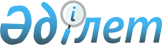 Об утверждении  Правил служебной этики государственных служащих Министерства окружающей среды и водных ресурсов Республики Казахстан
					
			Утративший силу
			
			
		
					Приказ Министра окружающей среды и водных ресурсов Республики Казахстан от 29 ноября 2013 года № 368-Ө. Зарегистрирован в Министерстве юстиции Республики Казахстан 30 декабря 2013 года № 9050. Утратил силу приказом Министра энергетики Республики Казахстан от 22 июня 2015 года № 418      Сноска. Утратил силу приказом Министра энергетики РК от 22.06.2015 № 418.      В соответствии с пунктом 2 Указа Президента Республики Казахстан от 1 октября 2013 года № 651 «О внесении изменений в Указ Президента Республики Казахстан от 3 мая 2005 года № 1567 «О Кодексе чести государственных служащих Республики Казахстан», ПРИКАЗЫВАЮ:



      1. Утвердить Правила служебной этики государственных служащих Министерства окружающей среды и водных ресурсов Республики Казахстан.



      2. Государственным служащим Министерства окружающей среды и водных ресурсов Республики Казахстан при исполнении своих служебных обязанностей руководствоваться настоящими Правилами.



      3. Департаменту административно-кадровой работы обеспечить:



      1) государственную регистрацию настоящего приказа;



      2) после государственной регистрации настоящего приказа обеспечить его официальное опубликование; 



      3) размещение настоящего приказа на официальном интернет-ресурсе Министерства окружающей среды и водных ресурсов Республики Казахстан.



      4. Контроль за выполнением настоящего приказа возложить на ответственного секретаря Министерства окружающей среды и водных ресурсов Республики Казахстан Дернового А.Г.



      5. Настоящий приказ вводится в действие по истечении десяти календарных дней после его первого официального опубликования.      Министр                                    Н. Каппаров 

Утверждены приказом     

Министра окружающей среды  

и водных ресурсов       

Республики Казахстан      

от 29 ноября 2013 года № 368-Ө 

Правила 

служебной этики государственных служащих 

Министерства окружающей среды и водных ресурсов 

Республики Казахстан

      1. Настоящие Правила служебной этики государственных служащих Министерства окружающей среды и водных ресурсов Республики Казахстан (далее - Правила) разработаны в соответствии с Законом Республики Казахстан от 23 июля 1999 года № 453-І «О государственной службе», Законом Республики Казахстан от 2 июля 1998 года № 267-І «О борьбе с коррупцией», Указом Президента Республики Казахстан от 3 мая 2005 года № 1567 «О Кодексе чести государственных служащих Республики Казахстан» (далее - Кодекс).



      2. Правила определяют основные стандарты поведения государственных служащих Министерства окружающей среды и водных ресурсов Республики Казахстан (далее – Министерство), его ведомств и территориальных органов ведомств.



      3. Государственным служащим Министерства следует:

      1) руководствоваться принципом законности, требованиями Конституции, законов и иных нормативных правовых актов Республики Казахстан;

      2) уважать честь и достоинство человека и гражданина независимо от происхождения, социального, должностного и имущественного положения, пола, расы, национальности, языка, отношения к религии, убеждений, места жительства и иных обстоятельств;

      3) способствовать укреплению единства народа Казахстана и межнационального согласия, уважительно относиться к государственному и другим языкам, традициям и обычаям народа Казахстана;

      4) быть честными, справедливыми, скромными, соблюдать общепринятые морально-этические нормы, в обращении с гражданами и коллегами проявлять вежливость и корректность;

      5) проявлять терпение, вежливость, тактичность и уважение к другим лицам в процессе исполнения своих должностных обязанностей;

      6) способствовать сплоченности коллектива в достижении стратегических целей и задач;

      7) обеспечивать сохранность государственной собственности, рационально, эффективно и только в служебных целях использовать вверенную государственную собственность, включая автотранспортные средства;

      8) своими действиями не давать повода для обоснованной критики со стороны общества, не допускать преследования за критику, использовать конструктивную критику для устранения недостатков и улучшения своей деятельности;

      9) повышать свой профессиональный уровень и квалификацию для эффективного исполнения служебных обязанностей;

      10) соблюдать служебную субординацию;

      11) эффективно использовать рабочее время и воздерживаться от действий, которые мешают другим государственным служащим в коллективе выполнять их трудовые обязанности;

      12) быть беспристрастным, не допускать влияния на свою профессиональную деятельность кого бы то ни было, в том числе своих родственников, друзей или знакомых;

      13) надлежаще исполнять свои обязанности, организовывать и планировать работу, с учетом реально складывающейся обстановки;

      14) чтить и уважать государственные символы Республики Казахстан;

      15) принимать меры по предотвращению и урегулированию конфликта интересов;

      16) поддерживать и поощрять инициативность государственных служащих при выполнении ими своих функций и обязанностей;

      17) точно определять задачи и объем служебных полномочий подчиненных в соответствии с занимаемыми ими должностями, не отдавать подчиненным явно невыполнимых распоряжений;

      18) принципиально реагировать на факты нарушения требований настоящих Правил, быть готовым поставить, наряду с ответственностью виновных, вопрос и о личной ответственности.



      4. Государственным служащим Министерства следует соблюдать антикоррупционное поведение, установленное Кодексом.

      Если государственный служащий Министерства располагает достоверной информацией о коррупционном правонарушении, сопряженном с коррупцией или создающим условия для коррупции в ходе исполнения ими своих служебных обязанностей, необходимо принять меры, установленные законодательством в сфере государственной службы и о борьбе с коррупцией.



      5. Государственным служащим Министерства не следует публично выражать свое мнение по вопросам государственной политики и служебной деятельности, если оно: 

      1) не соответствует основным направлениям политики государства;

      2) раскрывает служебную информацию, которая не разрешена к обнародованию;

      3) содержит неэтичные высказывания в адрес должностных лиц государства, органов государственного управления, других государственных служащих.

      Во внеслужебное время государственным служащим Министерства необходимо:

      1) придерживаться общепринятых морально-этических норм, не допускать случаев антиобщественного поведения; 

      2) не допускать действий, вызывающих негативный общественный резонанс, воздерживаться от поведения, которое может навредить их репутации;

      3) избегать любых личных связей, которые могут скомпрометировать высокое звание сотрудника Министерства. 



      6. За неисполнение или нарушение требований, предусмотренных настоящими Правилами, государственные служащие Министерства несут ответственность в порядке, установленном законодательством Республики Казахстан.
					© 2012. РГП на ПХВ «Институт законодательства и правовой информации Республики Казахстан» Министерства юстиции Республики Казахстан
				